NQT induction assessment 2020-21 including Teacher Standards:NQT induction assessment 2020-21 including Teacher Standards:NQT induction assessment 2020-21 including Teacher Standards:NQT induction assessment 2020-21 including Teacher Standards:NQT induction assessment 2020-21 including Teacher Standards:NQT induction assessment 2020-21 including Teacher Standards: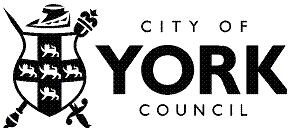 NQT induction assessment 2020-21 including Teacher Standards:NQT induction assessment 2020-21 including Teacher Standards:NQT induction assessment 2020-21 including Teacher Standards:NQT induction assessment 2020-21 including Teacher Standards:NQT induction assessment 2020-21 including Teacher Standards:NQT induction assessment 2020-21 including Teacher Standards:Effectiveness and Achievement, City of York Council, West Offices, Station RiseYork, YO1 6GA01904 553025		nqts@york.gov.ukEffectiveness and Achievement, City of York Council, West Offices, Station RiseYork, YO1 6GA01904 553025		nqts@york.gov.ukEffectiveness and Achievement, City of York Council, West Offices, Station RiseYork, YO1 6GA01904 553025		nqts@york.gov.ukEffectiveness and Achievement, City of York Council, West Offices, Station RiseYork, YO1 6GA01904 553025		nqts@york.gov.ukEnd of first assessment periodEnd of first assessment periodEnd of first assessment periodEnd of first assessment periodEnd of first assessment periodEnd of first assessment periodEnd of first assessment periodEnd of first assessment periodEnd of first assessment periodEnd of second assessment periodEnd of second assessment periodEnd of second assessment periodEnd of second assessment periodEnd of second assessment periodEnd of second assessment periodEnd of second assessment periodEnd of second assessment periodEnd of second assessment periodInterim assessmentInterim assessmentInterim assessmentInterim assessmentInterim assessmentInterim assessmentInterim assessmentInterim assessmentInterim assessmentInstructions for completion  Where tick boxes appear please insert “X”.  Please ensure all applicable boxes in grey are completed.Please note that if an NQT has already completed an assessment in another school or LA that the correct form should be completed, even if it is the first assessment in your schoolThe head teacher/principal should retain a copy and send a copy of this completed form to the appropriate body within 10 working days of the NQT completing the assessment period.The original copy should be retained by the NQT.All assessment forms must be signed by the NQT and headteacher/induction tutor.  Forms can be submitted either electronically or as hard copy.  Scanned e-signatures are acceptable, but typed names cannot be accepted.  If a NQT cannot sign their form, an email from the headteacher/induction tutor explaining the reasons will be accepted.Instructions for completion  Where tick boxes appear please insert “X”.  Please ensure all applicable boxes in grey are completed.Please note that if an NQT has already completed an assessment in another school or LA that the correct form should be completed, even if it is the first assessment in your schoolThe head teacher/principal should retain a copy and send a copy of this completed form to the appropriate body within 10 working days of the NQT completing the assessment period.The original copy should be retained by the NQT.All assessment forms must be signed by the NQT and headteacher/induction tutor.  Forms can be submitted either electronically or as hard copy.  Scanned e-signatures are acceptable, but typed names cannot be accepted.  If a NQT cannot sign their form, an email from the headteacher/induction tutor explaining the reasons will be accepted.Instructions for completion  Where tick boxes appear please insert “X”.  Please ensure all applicable boxes in grey are completed.Please note that if an NQT has already completed an assessment in another school or LA that the correct form should be completed, even if it is the first assessment in your schoolThe head teacher/principal should retain a copy and send a copy of this completed form to the appropriate body within 10 working days of the NQT completing the assessment period.The original copy should be retained by the NQT.All assessment forms must be signed by the NQT and headteacher/induction tutor.  Forms can be submitted either electronically or as hard copy.  Scanned e-signatures are acceptable, but typed names cannot be accepted.  If a NQT cannot sign their form, an email from the headteacher/induction tutor explaining the reasons will be accepted.Instructions for completion  Where tick boxes appear please insert “X”.  Please ensure all applicable boxes in grey are completed.Please note that if an NQT has already completed an assessment in another school or LA that the correct form should be completed, even if it is the first assessment in your schoolThe head teacher/principal should retain a copy and send a copy of this completed form to the appropriate body within 10 working days of the NQT completing the assessment period.The original copy should be retained by the NQT.All assessment forms must be signed by the NQT and headteacher/induction tutor.  Forms can be submitted either electronically or as hard copy.  Scanned e-signatures are acceptable, but typed names cannot be accepted.  If a NQT cannot sign their form, an email from the headteacher/induction tutor explaining the reasons will be accepted.Instructions for completion  Where tick boxes appear please insert “X”.  Please ensure all applicable boxes in grey are completed.Please note that if an NQT has already completed an assessment in another school or LA that the correct form should be completed, even if it is the first assessment in your schoolThe head teacher/principal should retain a copy and send a copy of this completed form to the appropriate body within 10 working days of the NQT completing the assessment period.The original copy should be retained by the NQT.All assessment forms must be signed by the NQT and headteacher/induction tutor.  Forms can be submitted either electronically or as hard copy.  Scanned e-signatures are acceptable, but typed names cannot be accepted.  If a NQT cannot sign their form, an email from the headteacher/induction tutor explaining the reasons will be accepted.Instructions for completion  Where tick boxes appear please insert “X”.  Please ensure all applicable boxes in grey are completed.Please note that if an NQT has already completed an assessment in another school or LA that the correct form should be completed, even if it is the first assessment in your schoolThe head teacher/principal should retain a copy and send a copy of this completed form to the appropriate body within 10 working days of the NQT completing the assessment period.The original copy should be retained by the NQT.All assessment forms must be signed by the NQT and headteacher/induction tutor.  Forms can be submitted either electronically or as hard copy.  Scanned e-signatures are acceptable, but typed names cannot be accepted.  If a NQT cannot sign their form, an email from the headteacher/induction tutor explaining the reasons will be accepted.Instructions for completion  Where tick boxes appear please insert “X”.  Please ensure all applicable boxes in grey are completed.Please note that if an NQT has already completed an assessment in another school or LA that the correct form should be completed, even if it is the first assessment in your schoolThe head teacher/principal should retain a copy and send a copy of this completed form to the appropriate body within 10 working days of the NQT completing the assessment period.The original copy should be retained by the NQT.All assessment forms must be signed by the NQT and headteacher/induction tutor.  Forms can be submitted either electronically or as hard copy.  Scanned e-signatures are acceptable, but typed names cannot be accepted.  If a NQT cannot sign their form, an email from the headteacher/induction tutor explaining the reasons will be accepted.Instructions for completion  Where tick boxes appear please insert “X”.  Please ensure all applicable boxes in grey are completed.Please note that if an NQT has already completed an assessment in another school or LA that the correct form should be completed, even if it is the first assessment in your schoolThe head teacher/principal should retain a copy and send a copy of this completed form to the appropriate body within 10 working days of the NQT completing the assessment period.The original copy should be retained by the NQT.All assessment forms must be signed by the NQT and headteacher/induction tutor.  Forms can be submitted either electronically or as hard copy.  Scanned e-signatures are acceptable, but typed names cannot be accepted.  If a NQT cannot sign their form, an email from the headteacher/induction tutor explaining the reasons will be accepted.Instructions for completion  Where tick boxes appear please insert “X”.  Please ensure all applicable boxes in grey are completed.Please note that if an NQT has already completed an assessment in another school or LA that the correct form should be completed, even if it is the first assessment in your schoolThe head teacher/principal should retain a copy and send a copy of this completed form to the appropriate body within 10 working days of the NQT completing the assessment period.The original copy should be retained by the NQT.All assessment forms must be signed by the NQT and headteacher/induction tutor.  Forms can be submitted either electronically or as hard copy.  Scanned e-signatures are acceptable, but typed names cannot be accepted.  If a NQT cannot sign their form, an email from the headteacher/induction tutor explaining the reasons will be accepted.Instructions for completion  Where tick boxes appear please insert “X”.  Please ensure all applicable boxes in grey are completed.Please note that if an NQT has already completed an assessment in another school or LA that the correct form should be completed, even if it is the first assessment in your schoolThe head teacher/principal should retain a copy and send a copy of this completed form to the appropriate body within 10 working days of the NQT completing the assessment period.The original copy should be retained by the NQT.All assessment forms must be signed by the NQT and headteacher/induction tutor.  Forms can be submitted either electronically or as hard copy.  Scanned e-signatures are acceptable, but typed names cannot be accepted.  If a NQT cannot sign their form, an email from the headteacher/induction tutor explaining the reasons will be accepted.NQT’s personal details:NQT’s personal details:NQT’s personal details:NQT’s personal details:NQT’s personal details:NQT’s personal details:NQT’s personal details:NQT’s personal details:NQT’s personal details:NQT’s personal details:Full name:Full name:Full name:Full name:Full name:Full name:Full name:Full name:Full name:Full name:Former name(s) (where applicable):Former name(s) (where applicable):Former name(s) (where applicable):Former name(s) (where applicable):Former name(s) (where applicable):Former name(s) (where applicable):Former name(s) (where applicable):Former name(s) (where applicable):Former name(s) (where applicable):Former name(s) (where applicable):Date of birthDate of birthDfE/teacher reference numberDfE/teacher reference numberDfE/teacher reference numberNI numberNI numberDfE institution number (if applicable)DfE institution number (if applicable)DfE institution number (if applicable)//Name of current institution (e.g. school or college):Name of current institution (e.g. school or college):Name of current institution (e.g. school or college):Name of current institution (e.g. school or college):Name of current institution (e.g. school or college):Name of current institution (e.g. school or college):Name of current institution (e.g. school or college):Name of current institution (e.g. school or college):Name of current institution (e.g. school or college):Name of current institution (e.g. school or college):Date of award of QTS:Date of award of QTS:Date of award of QTS:Date of award of QTS:Date of award of QTS:Date of award of QTS:Date of award of QTS:Date of award of QTS:Date of award of QTS:Date of award of QTS:Recommendation: please insert X in applicable box Recommendation: please insert X in applicable box The above named teacher’s performance indicates that he/she is making satisfactory progress against the Teachers’ Standards within the induction period.The above named teacher’s performance indicates that he/she is not making satisfactory progress against the Teachers’ Standards for the satisfactory completion of the induction period.Induction detailsInduction detailsInduction detailsInduction detailsInduction detailsInduction detailsInduction detailsInduction detailsInduction detailsInduction detailsInduction detailsInduction detailsInduction detailsDoes the NQT work:Full timePart timePart timePlease state, eg 0.6, (or hoursas applicable)Please state, eg 0.6, (or hoursas applicable)Please state, eg 0.6, (or hoursas applicable)NB If the NQT works PT they must work the equivalent of 60 to 65 days to complete an assessment period, eg 0.5 PT would require 120/130 days in school, including PPA time.  If the NQT’s work pattern has changed please email the NQT administrator nqts@york.gov.uk to recalculate deadline dates.NB If the NQT works PT they must work the equivalent of 60 to 65 days to complete an assessment period, eg 0.5 PT would require 120/130 days in school, including PPA time.  If the NQT’s work pattern has changed please email the NQT administrator nqts@york.gov.uk to recalculate deadline dates.NB If the NQT works PT they must work the equivalent of 60 to 65 days to complete an assessment period, eg 0.5 PT would require 120/130 days in school, including PPA time.  If the NQT’s work pattern has changed please email the NQT administrator nqts@york.gov.uk to recalculate deadline dates.NB If the NQT works PT they must work the equivalent of 60 to 65 days to complete an assessment period, eg 0.5 PT would require 120/130 days in school, including PPA time.  If the NQT’s work pattern has changed please email the NQT administrator nqts@york.gov.uk to recalculate deadline dates.NB If the NQT works PT they must work the equivalent of 60 to 65 days to complete an assessment period, eg 0.5 PT would require 120/130 days in school, including PPA time.  If the NQT’s work pattern has changed please email the NQT administrator nqts@york.gov.uk to recalculate deadline dates.NB If the NQT works PT they must work the equivalent of 60 to 65 days to complete an assessment period, eg 0.5 PT would require 120/130 days in school, including PPA time.  If the NQT’s work pattern has changed please email the NQT administrator nqts@york.gov.uk to recalculate deadline dates.NB If the NQT works PT they must work the equivalent of 60 to 65 days to complete an assessment period, eg 0.5 PT would require 120/130 days in school, including PPA time.  If the NQT’s work pattern has changed please email the NQT administrator nqts@york.gov.uk to recalculate deadline dates.NB If the NQT works PT they must work the equivalent of 60 to 65 days to complete an assessment period, eg 0.5 PT would require 120/130 days in school, including PPA time.  If the NQT’s work pattern has changed please email the NQT administrator nqts@york.gov.uk to recalculate deadline dates.NB If the NQT works PT they must work the equivalent of 60 to 65 days to complete an assessment period, eg 0.5 PT would require 120/130 days in school, including PPA time.  If the NQT’s work pattern has changed please email the NQT administrator nqts@york.gov.uk to recalculate deadline dates.NB If the NQT works PT they must work the equivalent of 60 to 65 days to complete an assessment period, eg 0.5 PT would require 120/130 days in school, including PPA time.  If the NQT’s work pattern has changed please email the NQT administrator nqts@york.gov.uk to recalculate deadline dates.NB If the NQT works PT they must work the equivalent of 60 to 65 days to complete an assessment period, eg 0.5 PT would require 120/130 days in school, including PPA time.  If the NQT’s work pattern has changed please email the NQT administrator nqts@york.gov.uk to recalculate deadline dates.NB If the NQT works PT they must work the equivalent of 60 to 65 days to complete an assessment period, eg 0.5 PT would require 120/130 days in school, including PPA time.  If the NQT’s work pattern has changed please email the NQT administrator nqts@york.gov.uk to recalculate deadline dates.NB If the NQT works PT they must work the equivalent of 60 to 65 days to complete an assessment period, eg 0.5 PT would require 120/130 days in school, including PPA time.  If the NQT’s work pattern has changed please email the NQT administrator nqts@york.gov.uk to recalculate deadline dates.Start date of this assessment period: Start date of this assessment period: Start date of this assessment period: Start date of this assessment period: End date of this assessment period: End date of this assessment period: End date of this assessment period: End date of this assessment period: Number of days absence during this assessment period: Number of days absence during this assessment period: Number of days absence during this assessment period: Number of days absence during this assessment period: Number of days absence during this assessment period: Number of days absence during this assessment period: Number of days absence during this assessment period: Will NQT be remaining at this school for the next assessment period?Will NQT be remaining at this school for the next assessment period?Will NQT be remaining at this school for the next assessment period?Will NQT be remaining at this school for the next assessment period?Will NQT be remaining at this school for the next assessment period?Will NQT be remaining at this school for the next assessment period?Will NQT be remaining at this school for the next assessment period?Will NQT be remaining at this school for the next assessment period?YesYesNoIf no please give details if known:If no please give details if known:If no please give details if known:If no please give details if known:If no please give details if known:If no please give details if known:If no please give details if known:If no please give details if known:If no please give details if known:If no please give details if known:If no please give details if known:If no please give details if known:If no please give details if known:Assessment of progress against the Teachers’ Standards:The head teacher/principal or  tutor should record, in the box below, brief details of the NQT’s progress against the Teachers’ Standards including:strengths;areas requiring further development, even where progress is satisfactory (for example aspects of the Teachers’ Standards which the NQT has yet to meet); and areas of concernevidence used to inform the judgements; and,targets for the coming term.Comments must be in the context of and make reference to each specific Teachers’ Standards.Please continue on a separate sheet if required.Set high expectations which inspire, motivate and challenge pupilsestablish a safe and stimulating environment for pupils, rooted in mutual respectset goals that stretch and challenge pupils of all backgrounds, abilities and dispositionsdemonstrate consistently the positive attitudes, values and behaviour which are expected for pupilsPromote good progress and outcomes by pupilsbe accountable for pupils’ attainment, progress and outcomesplan teaching to build on pupils’ capabilities and prior knowledgeguide pupils to reflect on the progress they have made and their emerging needsdemonstrate knowledge and understanding of how pupils learn and how this impacts on teachingencourage pupils to take a responsible and conscientious attitude to their own work and studyDemonstrate good subject and curriculum knowledgehave a secure knowledge of the relevant subject(s) and curriculum areas, foster and maintain pupils’ interest in the subject, and address misunderstandingsdemonstrate a critical understanding of developments in the subject and curriculum areas, and promote the value of scholarshipdemonstrate an understanding of and take responsibility for promoting high standards of literacy, articulacy and the correct use of standard English, whatever the teacher’s specialist subjectif teaching early reading, demonstrate a clear understanding of systemic synthetic phonicsif teaching early mathematics, demonstrate a clear understanding of appropriate teaching strategiesPlan and teach well-structured lessonsimpart knowledge and develop understanding through effective use of lesson timepromote a love of learning and children’s intellectual curiosityset homework and plan other out of class activities to consolidate and extend knowledge and understanding pupils have acquiredreflect systematically on the effectiveness of lessons and approaches to teachingcontribute to the design and provision of an engaging curriculum within the relevant subject area(s)Adapt teaching to respond to the strengths and needs of all pupilsknow when and how to differentiate appropriately, using approaches which enable pupils to be taught effectivelyhave a secure understanding of how a range of factors can inhibit pupils’ ability to learn, and how best to overcome thesedemonstrate an awareness of the physical, social and intellectual development of children, and know how to adapt teaching to support pupils’ education at different stages of developmenthave a clear understanding of the needs of pupils, including those with special educational needs; those of high ability; those with English as an additional language, those with disabilities, and be able to use them and evaluate distinctive teaching approaches to engage and support themMake accurate and productive use of assessmentknow and understand how to assess the relevant subject and curriculum areas, including statutory requirementsmake use of formative and summative assessment to secure pupils’ progressuse relevant data to monitor progress, set targets and plan subsequent lessonsgive pupils regular feedback, both orally and through accurate marking and encourage pupils to respond to feedbackManage behaviour effectively to ensure a good and safe learning environmenthave clear rules and routines for behaviour in classrooms, and take responsibility for promoting good and courteous behaviour both in classrooms and around the school, in accordance with the school’s behaviour policyhave high expectations of behaviour, and establish a framework for discipline with a range of strategies, using praise, sanctions and rewards consistently and fairlymanage classes effectively, using approaches which are appropriate to pupils’ needs in order to involve and motivate themmaintain good relationships with pupils, exercise appropriate authority, and act decisively when necessaryFulfil wider professional responsibilitiesmake a positive contribution to the wider life and ethos of the schooldevelop effective professional relationships with colleagues, knowing how and when to draw on advice and specialist supportdeploy support staff effectivelytake responsibility for improving teaching through appropriate professional development, responding to advice and feedback from colleaguescommunicate effectively with parents with regard to pupils’ achievements and well beingPersonal and Professional Code of ConductTeachers uphold public trust in the profession and maintain high standards of ethics and behaviour, within and outside school, by:treating pupils with dignity, building relationships rooted in mutual respect, and at all times observing proper boundaries appropriate to a teacher’s professional positionhaving regard for the need to safeguard pupils’ well-being, in accordance with statutory provisionsshowing tolerance of and respect for the rights of othersnot undermining fundamental British values, including democracy, the rule of law, individual liberty and mutual respect, and tolerance of those with different faiths and beliefsensuring that personal beliefs are not expressed in ways which exploit pupils’ vulnerability or might lead them to break the lawTeachers must have proper and professional regard for ethos, policies and practices of the school in which they teach, and maintain high standards in their own attendance and punctualityTeachers must have an understanding of, and always act within, the statutory frameworks which set out their professional duties and responsibilitiesComments by the NQT:Comments by the NQT:Comments by the NQT:Comments by the NQT:Comments by the NQT:The NQT should record their comments or observations on their induction to date.Please reflect on your time throughout this assessment period and consider whether:you feel that this report reflects the discussions that you have had with your induction tutor and/or head teacher during this assessment period;you are receiving your full range of entitlements in accordance with the statutory guidance on the induction for newly qualified teachers.there are any areas where you feel you require further development/support/guidance when looking towards the next stage of your induction. If so, what are these areas?The NQT should record their comments or observations on their induction to date.Please reflect on your time throughout this assessment period and consider whether:you feel that this report reflects the discussions that you have had with your induction tutor and/or head teacher during this assessment period;you are receiving your full range of entitlements in accordance with the statutory guidance on the induction for newly qualified teachers.there are any areas where you feel you require further development/support/guidance when looking towards the next stage of your induction. If so, what are these areas?The NQT should record their comments or observations on their induction to date.Please reflect on your time throughout this assessment period and consider whether:you feel that this report reflects the discussions that you have had with your induction tutor and/or head teacher during this assessment period;you are receiving your full range of entitlements in accordance with the statutory guidance on the induction for newly qualified teachers.there are any areas where you feel you require further development/support/guidance when looking towards the next stage of your induction. If so, what are these areas?The NQT should record their comments or observations on their induction to date.Please reflect on your time throughout this assessment period and consider whether:you feel that this report reflects the discussions that you have had with your induction tutor and/or head teacher during this assessment period;you are receiving your full range of entitlements in accordance with the statutory guidance on the induction for newly qualified teachers.there are any areas where you feel you require further development/support/guidance when looking towards the next stage of your induction. If so, what are these areas?The NQT should record their comments or observations on their induction to date.Please reflect on your time throughout this assessment period and consider whether:you feel that this report reflects the discussions that you have had with your induction tutor and/or head teacher during this assessment period;you are receiving your full range of entitlements in accordance with the statutory guidance on the induction for newly qualified teachers.there are any areas where you feel you require further development/support/guidance when looking towards the next stage of your induction. If so, what are these areas?I have discussed this report with the induction tutor and/or head teacher:YesNoI have the following comments to make:I have the following comments to make:I have the following comments to make:I have the following comments to make:I have the following comments to make:Please note typed signatures cannot be accepted.  Please remember to enter dates below.Please note typed signatures cannot be accepted.  Please remember to enter dates below.Signed: Head teacher/principal DateFull name (CAPITALS)Full name (CAPITALS)Signed: NQTDateFull name (CAPITALS)Full name (CAPITALS)Signed: Induction tutor (if different from head teacher/principal)DateFull name (CAPITALS)Full name (CAPITALS)